保育実践シート（提出用）クラス：こちらにご記入ください。領域：こちらにご記入ください。
カテゴリー：こちらにご記入ください。
課題：こちらにご記入ください。上記の項目を選んだ背景：こちらにご記入ください。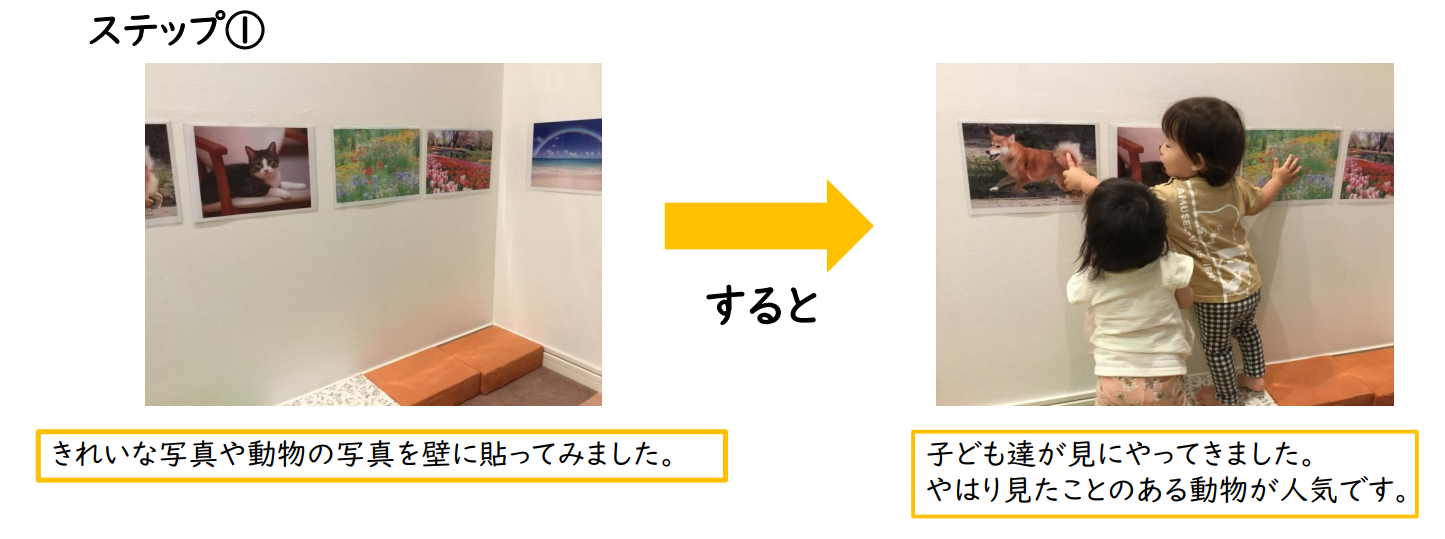 保育実践シート（提出用）・子どもたちの様子はどう変化しましたか？（子どもたちの遊び方から学んだことなど）
こちらにご記入ください。こちらにご記入ください。こちらにご記入ください。保育実践シート（提出用）【取り組むとき、どのような工夫をしましたか？ 】こちらにご記入ください。こちらにご記入ください。こちらにご記入ください。保育実践シート（提出用）・取り組んでみての課題
　こちらにご記入ください。こちらにご記入ください。こちらにご記入ください。



・次にやってみたいこと
　こちらにご記入ください。こちらにご記入ください。こちらにご記入ください。保育実践シート（提出用）・失敗談
　こちらにご記入ください。こちらにご記入ください。こちらにご記入ください。



・ヒヤッとしたこと
　こちらにご記入ください。こちらにご記入ください。こちらにご記入ください。